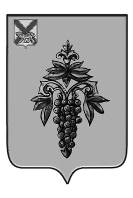 АДМИНИСТРАЦИЯ ЧУГУЕВСКОГО МУНИЦИПАЛЬНОГО ОКРУГАПРИМОРСКОГО КРАЯПОСТАНОВЛЕНИЕ                                                               с. Чугуевка                                        О внесении изменений в постановление администрации Чугуевского муниципального округа от 12 мая 2021 года № 425-НПА «Об утверждении Порядка ведения муниципальной долговой книги Чугуевского муниципального округа»  Руководствуясь статьей 43 Устава Чугуевского муниципального округа, администрация Чугуевского муниципального округа,ПОСТАНОВЛЯЕТ:Внести изменение в постановление администрации Чугуевского муниципального округа от 12 мая 2021 года № 425-НПА «Об утверждении Порядка ведения муниципальной долговой книги Чугуевского муниципального округа» изложив приложение к Порядку ведения муниципальной Долговой книги Чугуевского муниципального округа в новой редакции (приложение).2.	Настоящее постановление вступает в силу со дня его официального опубликования и распространяет свое действие на правоотношения, возникшие с 01 января 2024 года.3.	Контроль за исполнением настоящего постановления возложить на заместителя главы администрации Чугуевского муниципального округа – начальника финансового управления В.В. Потапенко.Приложениек Порядку ведения муниципальнойДолговой книги Чугуевского муниципального округа, утвержденному постановлением администрации Чугуевского муниципального округа от _________№ ___МУНИЦИПАЛЬНАЯ ДОЛГОВАЯ КНИГАЧУГУЕВСКОГО МУНИЦИПАЛЬНОГО ОКРУГАПО СОСТОЯНИЮ НА __________ 20___ годаВсего объем муниципального долга:на начало года ___ рублейна отчетную дату ___ рублейРуководитель 								____________________				_________________________										(подпись)							(расшифровка подписи)Начальник отдела учета и отчетности 				____________________				_________________________										(подпись)							(расшифровка подписи)«____» _____________ 20 __ г.Глава Чугуевского муниципального округа,глава администрацииР.Ю. Деменев1. Муниципальные ценные бумаги Чугуевского муниципального округа1. Муниципальные ценные бумаги Чугуевского муниципального округа1. Муниципальные ценные бумаги Чугуевского муниципального округа1. Муниципальные ценные бумаги Чугуевского муниципального округа1. Муниципальные ценные бумаги Чугуевского муниципального округа1. Муниципальные ценные бумаги Чугуевского муниципального округа1. Муниципальные ценные бумаги Чугуевского муниципального округа1. Муниципальные ценные бумаги Чугуевского муниципального округа1. Муниципальные ценные бумаги Чугуевского муниципального округа1. Муниципальные ценные бумаги Чугуевского муниципального округа1. Муниципальные ценные бумаги Чугуевского муниципального округа1. Муниципальные ценные бумаги Чугуевского муниципального округа1. Муниципальные ценные бумаги Чугуевского муниципального округа1. Муниципальные ценные бумаги Чугуевского муниципального округа1. Муниципальные ценные бумаги Чугуевского муниципального округа1. Муниципальные ценные бумаги Чугуевского муниципального округа1. Муниципальные ценные бумаги Чугуевского муниципального округа1. Муниципальные ценные бумаги Чугуевского муниципального округаРегистрационный номерГосударственный регистрационный номер выпуска ценных бумагДата государственной регистрации Условии эмиссии и регистрационный номер Условий эмиссииНаименование, дата и номер нормативного правового акта, которым утверждено Решение о выпуске ценных бумагОбъем выпуска (дополнительного выпуска) ценных бумаг по номинальной стоимостиВид и форма выпуска ценных бумагПроцентные ставки купонного дохода (процентов годовых)Номинальная стоимость одной ценной бумагиДата начала размещения ценных бумагДата погашения ценных бумагДата выплаты купонного доходаФорма обеспечения обязательстваВозникновение долговых обязательств по номинальной стоимостиВозникновение долговых обязательств по номинальной стоимостиПогашение долговых обязательств по номинальной стоимостиПогашение долговых обязательств по номинальной стоимостиОбъем долга по ценным бумагам по номинальной стоимостиОбъем просроченной задолженности по исполнению долгового обязательстваРегистрационный номерГосударственный регистрационный номер выпуска ценных бумагДата государственной регистрации Условии эмиссии и регистрационный номер Условий эмиссииНаименование, дата и номер нормативного правового акта, которым утверждено Решение о выпуске ценных бумагОбъем выпуска (дополнительного выпуска) ценных бумаг по номинальной стоимостиВид и форма выпуска ценных бумагПроцентные ставки купонного дохода (процентов годовых)Номинальная стоимость одной ценной бумагиДата начала размещения ценных бумагДата погашения ценных бумагДата выплаты купонного доходаФорма обеспечения обязательстваДата возникновения долгового обязательстваОбъем ценных бумагДата погашения обязательстваОбъем погашенных ценных бумагОбъем долга по ценным бумагам по номинальной стоимостиОбъем просроченной задолженности по исполнению долгового обязательства123456789101112131415161718Итого:Итого:Итого:Итого:Итого:Итого:Итого:Итого:Итого:Итого:Итого:Итого:Итого:Итого:Итого:Итого:2. Бюджетные кредиты, привлеченные Чугуевским муниципальным округом от других бюджетов бюджетной системы РФ2. Бюджетные кредиты, привлеченные Чугуевским муниципальным округом от других бюджетов бюджетной системы РФ2. Бюджетные кредиты, привлеченные Чугуевским муниципальным округом от других бюджетов бюджетной системы РФ2. Бюджетные кредиты, привлеченные Чугуевским муниципальным округом от других бюджетов бюджетной системы РФ2. Бюджетные кредиты, привлеченные Чугуевским муниципальным округом от других бюджетов бюджетной системы РФ2. Бюджетные кредиты, привлеченные Чугуевским муниципальным округом от других бюджетов бюджетной системы РФ2. Бюджетные кредиты, привлеченные Чугуевским муниципальным округом от других бюджетов бюджетной системы РФ2. Бюджетные кредиты, привлеченные Чугуевским муниципальным округом от других бюджетов бюджетной системы РФ2. Бюджетные кредиты, привлеченные Чугуевским муниципальным округом от других бюджетов бюджетной системы РФ2. Бюджетные кредиты, привлеченные Чугуевским муниципальным округом от других бюджетов бюджетной системы РФ2. Бюджетные кредиты, привлеченные Чугуевским муниципальным округом от других бюджетов бюджетной системы РФ2. Бюджетные кредиты, привлеченные Чугуевским муниципальным округом от других бюджетов бюджетной системы РФ2. Бюджетные кредиты, привлеченные Чугуевским муниципальным округом от других бюджетов бюджетной системы РФ2. Бюджетные кредиты, привлеченные Чугуевским муниципальным округом от других бюджетов бюджетной системы РФ2. Бюджетные кредиты, привлеченные Чугуевским муниципальным округом от других бюджетов бюджетной системы РФ2. Бюджетные кредиты, привлеченные Чугуевским муниципальным округом от других бюджетов бюджетной системы РФ2. Бюджетные кредиты, привлеченные Чугуевским муниципальным округом от других бюджетов бюджетной системы РФ2. Бюджетные кредиты, привлеченные Чугуевским муниципальным округом от других бюджетов бюджетной системы РФРегистрационный номерНаименование, номер и дата договора (соглашения), доп. соглашенииНаименование кредитораОбъем обязательств по договору (соглашению)Процентная ставка/ставки (процентов годовых)Форма обеспечения обязательствВозникновение долговых обязательствВозникновение долговых обязательствОбъем задолженности на начало годаОбъем задолженности на начало годаОбъем задолженности на начало годаПогашение долговых обязательствПогашение долговых обязательствПогашение долговых обязательствОбъем задолженности на отчетную датуОбъем задолженности на отчетную датуОбъем задолженности на отчетную датуОбъем просроченной задолженности по исполнению обязательстваРегистрационный номерНаименование, номер и дата договора (соглашения), доп. соглашенииНаименование кредитораОбъем обязательств по договору (соглашению)Процентная ставка/ставки (процентов годовых)Форма обеспечения обязательствДатаСуммаОсновной долгПроценты/штрафы (пени)Всего задолженностьОсновной долгПроценты/штрафы (пени)Всего погашеноОсновной долгПроценты/штрафы (пени)Всего задолженностьОбъем просроченной задолженности по исполнению обязательства12345678910112131415161718ИтогоИтогоИтогоИтогоИтогоИтогоИтогоИтогоИтогоИтогоИтогоИтогоИтогоИтогоИтогоИтогоИтогоИтого3. Кредиты, полученные Чугуевским муниципальным округом от кредитных организаций РФ3. Кредиты, полученные Чугуевским муниципальным округом от кредитных организаций РФ3. Кредиты, полученные Чугуевским муниципальным округом от кредитных организаций РФ3. Кредиты, полученные Чугуевским муниципальным округом от кредитных организаций РФ3. Кредиты, полученные Чугуевским муниципальным округом от кредитных организаций РФ3. Кредиты, полученные Чугуевским муниципальным округом от кредитных организаций РФ3. Кредиты, полученные Чугуевским муниципальным округом от кредитных организаций РФ3. Кредиты, полученные Чугуевским муниципальным округом от кредитных организаций РФ3. Кредиты, полученные Чугуевским муниципальным округом от кредитных организаций РФ3. Кредиты, полученные Чугуевским муниципальным округом от кредитных организаций РФ3. Кредиты, полученные Чугуевским муниципальным округом от кредитных организаций РФ3. Кредиты, полученные Чугуевским муниципальным округом от кредитных организаций РФ3. Кредиты, полученные Чугуевским муниципальным округом от кредитных организаций РФ3. Кредиты, полученные Чугуевским муниципальным округом от кредитных организаций РФ3. Кредиты, полученные Чугуевским муниципальным округом от кредитных организаций РФ3. Кредиты, полученные Чугуевским муниципальным округом от кредитных организаций РФ3. Кредиты, полученные Чугуевским муниципальным округом от кредитных организаций РФ3. Кредиты, полученные Чугуевским муниципальным округом от кредитных организаций РФРегистрационный номерНаименование, номер и дата договора (соглашения), доп соглашенийНаименование кредитораОбъем обязательств по договору (соглашению)Процентная ставка/ставки (процентов годовых)Форма обеспечения обязательствВозникновение долговых обязательствВозникновение долговых обязательствОбъем задолженности на начало годаОбъем задолженности на начало годаОбъем задолженности на начало годаПогашение долговых обязательствПогашение долговых обязательствПогашение долговых обязательствОбъем задолженности на отчетную датуОбъем задолженности на отчетную датуОбъем задолженности на отчетную датуОбъем просроченной задолженности по исполнению обязательстваРегистрационный номерНаименование, номер и дата договора (соглашения), доп соглашенийНаименование кредитораОбъем обязательств по договору (соглашению)Процентная ставка/ставки (процентов годовых)Форма обеспечения обязательствДатаСуммаОсновной долгПроценты/штрафы (пени)Всего задолженностьОсновной долгПроценты/штрафы (пени)Всего погашеноОсновной долгПроценты/штрафы (пени)Всего задолженностьОбъем просроченной задолженности по исполнению обязательства12345678910112131415161718Итого:Итого:Итого:Итого:Итого:Итого:Итого:Итого:Итого:Итого:Итого:Итого:Итого:Итого:Итого:Итого:Итого:Итого: Муниципальные гарантии Чугуевского муниципального округа Муниципальные гарантии Чугуевского муниципального округа Муниципальные гарантии Чугуевского муниципального округа Муниципальные гарантии Чугуевского муниципального округа Муниципальные гарантии Чугуевского муниципального округа Муниципальные гарантии Чугуевского муниципального округа Муниципальные гарантии Чугуевского муниципального округа Муниципальные гарантии Чугуевского муниципального округа Муниципальные гарантии Чугуевского муниципального округа Муниципальные гарантии Чугуевского муниципального округа Муниципальные гарантии Чугуевского муниципального округа Муниципальные гарантии Чугуевского муниципального округа Муниципальные гарантии Чугуевского муниципального округа Муниципальные гарантии Чугуевского муниципального округа Муниципальные гарантии Чугуевского муниципального округа Муниципальные гарантии Чугуевского муниципального округа Муниципальные гарантии Чугуевского муниципального округа Муниципальные гарантии Чугуевского муниципального округаРегистрационный номерНаименование, номер, дата документа, а также изменении в негоНаименование принципалаНаименование бенефициараФорма обеспечения обязательствОбъем обязательств по гарантииЦель получения кредита (размещения займа), обеспеченного гарантиейОбъем обязательств по гарантии на начало Текущего годаДата вступления гарантии в силуСрок возврата кредита (погашения займа), обеспеченного гарантиейСрок действия гарантииСрок предъявления требований по гарантииСрок исполнения гарантииИсполнение (прекращение) обязательстваИсполнение (прекращение) обязательстваИсполнение (прекращение) обязательстваОбъем обязательств гаранта на отчетную датуОбъем просрочен-ной задолжен-ности по исполнению гарантииРегистрационный номерНаименование, номер, дата документа, а также изменении в негоНаименование принципалаНаименование бенефициараФорма обеспечения обязательствОбъем обязательств по гарантииЦель получения кредита (размещения займа), обеспеченного гарантиейОбъем обязательств по гарантии на начало Текущего годаДата вступления гарантии в силуСрок возврата кредита (погашения займа), обеспеченного гарантиейСрок действия гарантииСрок предъявления требований по гарантииСрок исполнения гарантииДатаСуммаИспол-нительОбъем обязательств гаранта на отчетную датуОбъем просрочен-ной задолжен-ности по исполнению гарантии123456789101112131415161718ИТОГО:ИТОГО:ИТОГО:ИТОГО:ИТОГО:ИТОГО:ИТОГО:ИТОГО:ИТОГО:ИТОГО:ИТОГО:ИТОГО:ИТОГО:ИТОГО:ИТОГО:ИТОГО:ИТОГО:ИТОГО: